ZÁPIS DO 1. TŘÍDY ZŠ HODĚJICETermín zápisu do první třídy ZŠ Hodějice pro školní rok 2022 / 2023
je úterý 5. dubna 2022 od 14 do 17 hodin v ZŠ Hodějice.Informace a dokumenty jsou ke stažení na stránkách školy www.zs-hodejice.cz, budou také k dispozici v MŠ Hodějice a v MŠ Němčany.Přineste si k zápisu:1. Průkaz totožnosti zákonného zástupce/OP/2. Rodný list dítěte3. Vyplněnou Žádost o přijetí k základnímu vzdělání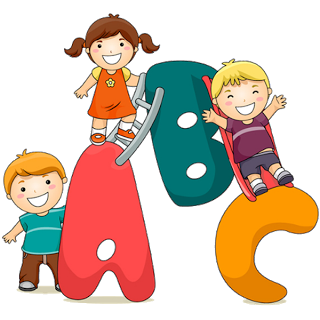 